    Архангельская область    Приморский район  МУНИЦИПАЛЬНОЕ ОБРАЗОВАНИЕ «ЗАОСТРОВСКОЕ»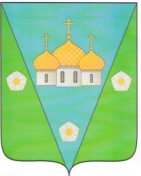     ИНФОРМАЦИОННЫЙ
   В Е С Т Н И К   МУНИЦИПАЛЬНОГО ОБРАЗОВАНИЯ    «ЗАОСТРОВСКОЕ»      «05» декабря 2019 г.                                                                                       № 35       д. Большое Анисимово                              Р А З Д Е Л   I Решения муниципального Совета МО «Заостровское» не нормативного характераАрхангельская областьПриморский муниципальный районМуниципальное образование «Заостровское»Муниципальный Совет четвертого   созываДвадцать девятая внеочередная  сессияРЕШЕНИЕ     04 декабря  2019  г.	     	                                                                                               № 78О  составе секретариата двадцать девятой  внеочередной сессии                                           муниципального  Совета   муниципального образования  «Заостровское»Муниципальный Совет    Р Е Ш А Е Т  :Избрать в состав секретариата двадцать девятой внеочередной сессии муниципального Совета   четвертого созыва муниципального образования «Заостровское»:          - Попову Татьяну Юрьевну.     Глава муниципального образования                                                                                  А.К.АлимовАрхангельская областьПриморский муниципальный районМуниципальное образование «Заостровское»Муниципальный Совет четвертого   созываДвадцать девятая внеочередная  сессияРЕШЕНИЕ     04 декабря  2019  г.	     	                                                                                               № 79О  повестке дня двадцать девятой внеочередной сессии муниципального Совета четвертого  созыва муниципального образования «Заостровское»Муниципальный Совет   Р Е Ш А Е Т:Утвердить следующую повестку дня двадцать девятой внеочередной сессии муниципального Совета четвертого  созыва муниципального образования «Заостровское»:О проекте решения «о внесении изменений и дополнений в Устав муниципального образования «Заостровское». Докладчик Алимов А.К.- глава муниципального образованияО проекте решения «О внесении изменений и дополнений в Правила  благоустройства на территории муниципального образования «Заостровское»Докладчик Алимов А.К.- глава муниципального образованияО проекте решения «Об определении мест, предназначенных для выгула домашних животных в населенных пунктах, расположенных на территории муниципального образования «Заостровское».Докладчик Алимов А.К.- глава муниципального образования         4.О проекте Решения «О внесении изменений в решение Муниципального Совета № 141 от 27.06.2016 года «Об утверждении Порядка назначения ежемесячной доплаты к страховой пенсии лицам, замещавшим муниципальные должности и должности муниципальной службы в муниципальном образовании «Заостровское».Докладчик Баракова Я.В.- заместитель главы местной администрации            5.О проекте Решения О внесении изменений в решение Совета депутатов № 78 от 25.10.2007 года «Об утверждении положения о звании «Почетный гражданин муниципального образования «Заостровское».Докладчик Баракова Я.В.- заместитель главы местной администрацииГлава муниципального образования                                                                                      А.К.АлимовР А З Д Е Л   IIРешения муниципального Совета МО «Заостровское» нормативного характераАРХАНГЕЛЬСКАЯ ОБЛАСТЬПРИМОРСКИЙ МУНИЦИПАЛЬНЫЙ РАЙОНМУНИЦИПАЛЬНОЕ ОБРАЗОВАНИЕ «ЗАОСТРОВСКОЕ»Муниципальный Совет четвертого созываДвадцать девятая внеочередная сессияРЕШЕНИЕ4 декабря 2019 года                                                                                                        № 90дер. Большое Анисимово     О внесении изменений и дополнений в Устав муниципального образования «Заостровское»В соответствии с Федеральным законом от 06.10.2003 № 131-ФЗ «Об общих принципах организации местного самоуправления в Российской Федерации»,  в целях приведения Устава муниципального образования «Заостровское» в соответствие с законодательством, муниципальный Совет муниципального образования «Заостровское»РЕШАЕТ:1. Изложить подп.9 п.1 ст.7 Устава муниципального образования «Заостровское» в новой редакции:   «Утверждение правил благоустройства территории поселения, осуществление контроля за их соблюдением, организация благоустройства территории поселения в соответствии с указанными правилами, а также организация использования, охраны, защиты, воспроизводства городских лесов, лесов особо охраняемых природных территорий, расположенных в границах населенных пунктов поселения» 2. Дополнить п. 1 ст.7 Устава МО «Заостровское» подпунктом 14 «Осуществление сноса самовольной постройки или ее приведения в соответствие с установленными требованиями в случаях, предусмотренных Градостроительным кодексом Российской Федерации».3. Признать утратившим силу подпункт 11 пункта 1 ст.8 Устава муниципального образования «Заостровское» «создание условий для организации проведения независимой оценки качества оказания услуг организациями в порядке и на условиях, которые установлены федеральными законами» 4. Подпункт 13 п.1 ст.8 Устава Муниципального образования «Заостровское» изложить в новой редакции: «осуществление деятельности по обращению с животными без владельцев, обитающими на территории поселения»5. Пункт 1 статьи 8 Устава муниципального образования «Заостровское» дополнить следующими подпунктами: подп.15 «Оказание содействия развитию физической культуры и спорта инвалидов, лиц с ограниченными возможностями здоровья, адаптивной физической культуры и адаптивного спорта» и подп. 16 «Осуществление мероприятий по защите прав потребителей, предусмотренных Законом Российской Федерации от 7 февраля 1992 года N 2300-1 "О защите прав потребителей"»6. Считать утратившими силу  подпункт 11  п.2 ст.16 «Несоблюдение ограничений, установленных Федеральным законом от 6 октября 2003 № 131-ФЗ «Об общих принципах организации местного самоуправления в Российской Федерации» и пункт 2.1 «Полномочия главы муниципального образования «Заостровское» прекращаются досрочно в случае несоблюдения ограничений, запретов, неисполнения обязанностей, установленных Федеральным законом от 25.12.2008 № 273-ФЗ «О противодействии коррупции», Федеральным законом от 03.12.2012 № 230-ФЗ «О контроле за соответствием расходов лиц, замещающих государственные должности, и иных лиц их доходам», Федеральным законом от 07.05.2013 № 79-ФЗ «О запрете отдельным категориям лиц открывать и иметь счета (вклады), хранить наличные денежные средства и ценности в иностранных банках, расположенных за пределами территории Российской Федерации, владеть и (или) пользоваться иностранными финансовыми инструментами» Устава муниципального образования «Заостровское»7. Изложить подпункт 4 п.3 ст.16 в следующей редакции «Несоблюдение ограничений, запретов, неисполнение обязанностей, которые установлены Федеральным законом от 25 декабря 2008 года N 273-ФЗ "О противодействии коррупции", Федеральным законом от 3 декабря 2012 года N 230-ФЗ "О контроле за соответствием расходов лиц, замещающих государственные должности, и иных лиц их доходам", Федеральным законом от 7 мая 2013 года N 79-ФЗ "О запрете отдельным категориям лиц открывать и иметь счета (вклады), хранить наличные денежные средства и ценности в иностранных банках, расположенных за пределами территории Российской Федерации, владеть и (или) пользоваться иностранными финансовыми инструментами»8. Изложить подпункт 4 п.2 ст.22 Устава в следующей редакции: «Утверждение стратегии социально-экономического развития муниципального образования «Заостровское»9. Дополнить пункт 2 ст.22 Устава подпунктом 9 «Утверждение правил благоустройства территории муниципального образования «Заостровское»10. Изложить Подпункт 7 пункта 9  ст.28 Устава в следующей редакции «Прекращения гражданства Российской Федерации, прекращения гражданства иностранного государства - участника международного договора Российской Федерации, в соответствии с которым иностранный гражданин имеет право быть избранным в органы местного самоуправления, приобретения им гражданства иностранного государства либо получения им вида на жительство или иного документа, подтверждающего право на постоянное проживание гражданина Российской Федерации на территории иностранного государства, не являющегося участником международного договора Российской Федерации, в соответствии с которым гражданин Российской Федерации, имеющий гражданство иностранного государства, имеет право быть избранным в органы местного самоуправления11. Изложить п.3 ст.6.1 Устава МО «Заостровское» в новой редакции: «Официальным опубликованием (обнародованием) муниципального правового акта считается первая публикация его полного текста в периодическом печатном издании -  Информационный Вестник муниципального образования «Заостровское», распространяемый в муниципальном образовании «Заостровское» Для официального опубликования муниципальных правовых актов и соглашений, муниципальное образование «Заостровское» вправе также использовать сетевое издание. В случае опубликования полного текста муниципального правового акта в официальном сетевом издании объемные графические и табличные приложения к нему в печатном издании могут не приводиться»12. Настоящее решение Муниципального Совета муниципального образования «Заостровское» подлежит официальному опубликованию в бюллетене «Вестник муниципального образования «Заостровское» и размещению на официальном информационном сайте администрации муниципального образования «Заостровское».13. Настоящее решение вступает силу после официального обнародования (опубликования).Глава муниципального образования		                                               	А.К. АлимовАРХАНГЕЛЬСКАЯ ОБЛАСТЬПРИМОРСКИЙ МУНИЦИПАЛЬНЫЙ РАЙОНМУНИЦИПАЛЬНОЕ ОБРАЗОВАНИЕ «ЗАОСТРОВСКОЕ»Муниципальный Совет четвертого созываДвадцать девятая внеочередная сессия                                                                РЕШЕНИЕ  4 декабря 2019 года                                                                                                               № 91дер. Большое Анисимово         О внесении изменений и дополнений в Правила благоустройства территории муниципального образования «Заостровское»В соответствии с Федеральным законом от 06.10.2003 № 131-ФЗ «Об общих принципах организации местного самоуправления в Российской Федерации», Федеральным законом от 27.12.2018 № 498-ФЗ «Об ответственном обращении  животными и о внесении изменений в отдельные законодательные акты», постановлением Правительства Российской Федерации  от 31.08.2018 № 1039 «Об утверждении Правил обустройства мест (площадок) накопления твердых коммунальных отходов и ведения их реестра», в целях организации благоустройства и санитарного содержания территории муниципального образования «Заостровское», в связи с актуальностью проблемы, вызванной распространением на территории Архангельской области борщевика Сосновского и в целях организации благоустройства и санитарного содержания территории муниципального образования «Заостровское»,Совет депутатов РЕШАЕТ:п. 2.1.2. раздела 2 Правил благоустройства территории муниципального образования «Заостровское» дополнить новыми пунктами и изложить в следующей редакции:«2.1.2. На территории муниципального образования «Заостровское» запрещается:- загромождать территории металлическим ломом, строительным и бытовым мусором, шлаком и другими отходами, загрязнять горюче-смазочными материалами, нефтепродуктами, устраивать свалки отходов;- размещать отходы и мусор, за исключением специально отведенных мест и контейнеров для сбора отходов, осуществлять сброс бытовых сточных вод в водоотводящие канавы, кюветы, на рельеф, в водоприемные колодцы ливневой канализации;- размещать нестационарные торговые объекты, а также объекты сферы услуг в области досуга (аттракционы, надувные батуты, прокат велосипедов, роликов и другие подобные объекты, используемые для организации отдыха и развлечения населения) в нарушение установленного порядка;- размещать рекламно-информационные материалы на зеленых насаждениях (деревьях, кустарниках и т.д.), водосточных трубах, уличных ограждениях, на асфальтовых и плиточных покрытиях и иных не отведенных для этих целей местах;- мыть и чистить автомототранспортные средства, стирать белье и ковровые изделия у водоразборных колонок, во дворах и на улицах, в местах массового посещения, на берегах рек и водоемов;- транспортировать грузы волоком, перегонять тракторы на гусеничном ходу по улицам, покрытым асфальтом;- перевозить сыпучие, пылевидные грузы, растворы, листву, отходы без покрытия брезентом или другим материалом, исключающим загрязнение дорог, жидкие грузы в не оборудованных для этих целей машинах;- производить без соответствующего разрешения на проведение земляных работ раскопки улиц, площадей, дворовых территорий общего пользования, а также не принимать меры к приведению в надлежащее состояние мест раскопок в установленные разрешением на проведение земляных работ сроки;- вывозить и сваливать грунт, мусор, отходы, снег, лед в места, не предназначенные для этих целей;- складировать строительные материалы на улицах, тротуарах, газонах, перекрывать внутриквартальные проезды и подъезды к домам в нарушение действующего законодательства;- бросать окурки, бумагу и мусор на газоны, тротуары, территории улиц, площадей, дворов, в парках, скверах и других общественных местах;- сидеть на спинках скамеек, пачкать, портить или уничтожать урны, фонари уличного освещения, другие малые архитектурные формы;- рисовать и наносить надписи на фасадах многоквартирных домов, других зданий и сооружений;- сбрасывать смет и бытовой мусор на крышки колодцев, водоприемные решетки ливневой канализации, лотки, кюветы;- сжигать мусор, листву и сухую траву, тару, производственные отходы, разводить костры, в том числе на внутренних территориях предприятий и частных домовладений;- организовывать уличную торговлю в местах, не отведенных для этих целей;- самовольно подключаться к сетям и коммуникациям;- размещать автотранспортные средства и иные механизмы, кроме спецтехники, осуществляющей обслуживание территорий, на участках, предназначенных для озеленения придомовых территорий многоквартирных домов или административных зданий, на участках с зелеными насаждениями, в том числе на газонах, цветниках, озелененных площадках придомовых территорий многоквартирных домов или административных зданий, а также на детских, спортивных площадках, площадках для отдыха взрослых, хозяйственных площадках, в местах установки (размещения) контейнеров, контейнерных площадок и других не предназначенных для этих целей местах;- самовольно переоборудовать фасады, размещать гаражи всех типов, носители наружной информации в неустановленных местах, малые архитектурные формы, устанавливать ограждения земельных участков без соответствующего разрешения;- ломать, портить и уничтожать зеленые насаждения, производить самовольные надпилы на стволах, подвешивать к деревьям гамаки и качели, веревки для сушки белья, вбивать в них гвозди;- повреждать и уничтожать газоны, цветники и зеленые насаждения;- размещать игровые автоматы на улицах, площадях, тротуарах, газонах, остановках общественного транспорта, пешеходных площадках, во дворах, скверах и других территориях общего пользования, за исключением случаев, установленных законодательством;- выгуливать животных на детских и спортивных площадках, на территориях образовательных организаций, объектов здравоохранения и административных учреждений, на газонах, в местах отдыха населения, а также допускать животных в водоемы в местах, отведенных для массового купания населения.- использование домашних животных в предпринимательской деятельности, за исключением случаев, установленных Правительством Российской Федерации.- выгул животного вне мест, разрешенных решением органа местного самоуправления для выгула животных.- выгул потенциально опасной собаки без намордника и поводка независимо от места выгула за исключением случаев, если потенциально опасная собака находится на огороженной территории, принадлежащей владельцу потенциально опасной собаки на праве собственности или ином законном основании. О наличии этой собаки должна быть сделана предупреждающая надпись при входе на данную территорию». Подпункт 2.9.7 п. 2.9. раздела 2 Правил благоустройства территории муниципального образования «Заостровское» изложить в новой редакции:2.9. Контейнерные площадки.2.9.7. Ответственность за содержание контейнерных площадок возлагается:1) по многоквартирному жилому фонду — на организации, осуществляющие управление соответствующих жилых домов УК, председателей ТСЖ, уполномоченное лицо МКД с непосредственной формой управления;2) по частному жилому фонду — на собственников жилья;3) по остальным территориям — на предприятия, организации, и иные хозяйствующие субъекты».3. Дополнить п.1.2 ч.1 Правил благоустройства муниципального образования «Заостровское»  подпунктом: «Проведение мероприятий, обеспечивающих недопущение распространения борщевика Сосновского» и  изложить в следующей редакции:п.1.2 Правила устанавливают единые нормы и требования по благоустройству территории муниципального образования «Заостровское», в том числе по содержанию зданий (включая жилые дома), сооружений и земельных участков, на которых они расположены, к внешнему виду фасадов и ограждений соответствующих зданий и сооружений, перечень работ по благоустройству и периодичности их выполнения, а также порядок участия собственников зданий (помещений в них) и сооружений в благоустройстве прилегающих территорий, к планировке, размещению, обустройству и содержанию элементов объектов благоустройства, в том числе информационных конструкций, малых архитектурных форм, мест отдыха (площадок и зон отдыха), площадок автостоянок, элементов озеленения, детских площадок, спортивных площадок, строительных площадок, площадок для выгула и дрессировки животных, ограждений (заборов), объектов (средств) наружного освещения, проведению мероприятий, обеспечивающих недопущение распространения борщевика Сосновского.4. Дополнить ч.3 Правил благоустройства пунктом 3.13.5 и изложить в следующей редакции:п.3.13.5 Летняя уборка территории предусматривает, в том числе систематическую стрижку и скашивание сеяных и дикорастущих трав, в том числе удаление механическим способом растения борщевика Сосновского, при высоте травостоя 15-20 см. растения . скошенные целиком, должны быть собраны в кучи и сожжены или закопаны на глубину около 40-50 см (размер ямы зависит от количества скошенных растений и от структуры почвы – на легких почвах немного глубже). Закопанную яму желательно застелить слоем дерна.5. Дополнить ч.4 Правил благоустройства пунктом 4.6 и изложить его в следующей редакции: п.4.6 На физических и юридических лиц всех организационно-правовых форм, индивидуальных предпринимателей возложена обязанность по обеспечению проведения мероприятий по борьбе и недопущению распространения борщевика Сосновского с применением одного или нескольких методов:- кошение, выкапывание растения с корневищем- применение укрывных затеняющих материалов- вспашка и дискование с последующим засевом растениями-рекультивантами- применение гербицидов на основе глифосата6. Дополнить ч.4 Правил благоустройства пунктом 4.7 и изложить его в следующей редакции: п.4.7 На собственников жилых домов на территории индивидуальной застройки возложена обязанность по проведению мероприятий по борьбе и недопущению распространения борщевика Сосновского с применением одного или нескольких методов:- кошение, выкапывание растения с корневищем- применение укрывных затеняющих материалов- вспашка и дискование с последующим засевом растениями-рекультивантами- применение гербицидов на основе глифосата7.	Настоящее решение Муниципального Совета муниципального образования «Заостровское» подлежит официальному опубликованию в бюллетене «Вестник муниципального образования «Заостровское» и размещению на официальном информационном сайте администрации муниципального образования «Заостровское».8.	Настоящее решение вступает силу после официального обнародования (опубликования).Глава муниципального образования		                                               	А.К. АлимовАРХАНГЕЛЬСКАЯ ОБЛАСТЬПРИМОРСКИЙ МУНИЦИПАЛЬНЫЙ РАЙОНМУНИЦИПАЛЬНОЕ ОБРАЗОВАНИЕ «ЗАОСТРОВСКОЕ»Муниципальный Совет четвертого созываДвадцать девятая внеочередная сессия                                                                  РЕШЕНИЕ 04 декабря 2019 года                                                                                                        № 92дер. Большое Анисимово         Об определении мест, предназначенных для выгула домашнихживотных в населенных пунктах, расположенных на территориимуниципального образования «Заостровское»В соответствии со статьей 14 Федерального Закона от 6 октября 2003 года № 131-ФЗ «Об общих принципах организации местного самоуправленияв Российской Федерации», статьей 8 Федерального закона Российской Федерации от 27 декабря 2018 года № 498-ФЗ «Об ответственном обращениис животными и о внесении изменений в отдельные законодательные акты Российской Федерации», решением Совета депутатов четвертого созыва МО «Заостровское» от 27 октября 2017 года № 34 «Об утверждении Правил благоустройства территории муниципального образования «Заостровское» и в целях регулирования вопросов в сфере благоустройства территории в части содержания домашних животных и повышения комфортности условий проживания гражданСовет депутатов Р Е Ш А Е Т:1. Утвердить прилагаемый перечень мест, предназначенных для выгула домашних животных в населенных пунктах, расположенных на территории муниципального образования «Заостровское». 2. Настоящее решение Совета депутатов муниципального образования «Заостровское» подлежит официальному опубликованию в бюллетене «Вестник муниципального образования «Заостровское» и размещению на официальном информационном сайте администрации муниципального образования «Заостровское». 3. Настоящее решение вступает силу после официального обнародования (опубликования). Глава муниципального образования                                             	А.К. Алимов	Утвержденорешением Совета депутатовмуниципального образование «Заостровское»от 4 декабря 2019 года № 92Переченьмест для выгула домашних животныхна территории муниципального образования«Заостровское»АРХАНГЕЛЬСКАЯ ОБЛАСТЬПРИМОРСКИЙ МУНИЦИПАЛЬНЫЙ РАЙОНМУНИЦИПАЛЬНОЕ ОБРАЗОВАНИЕ «ЗАОСТРОВСКОЕ»Муниципальный Совет четвертого созываДвадцать девятая внеочередная сессияРЕШЕНИЕ04 декабря 2019 г.								        	                № 93О внесении изменений в решение Муниципального Совета № 141 от 27.06.2016 года  «Об утверждении Порядка назначения ежемесячной доплаты к страховой пенсии лицам, замещавшим муниципальные должности и должности муниципальной службы в муниципальном образовании «Заостровское»В соответствии с Постановлением правительства Российской Федерации от 14 февраля 2017 г. № 181 «О единой государственной информационной системе социального обеспечения»,Муниципальный Совет Р Е Ш А Е Т:Внести в Порядок назначения ежемесячной доплаты к страховой пенсии лицам, замещавшим муниципальные должности и должности муниципальной службы в муниципальном образовании «Заостровское», утверждённый решением муниципального Совета № 141 от 27.06.2016 г. в части:Дополнить пункт 2 подпунктами:«2.7. СНИЛС (оригинал или копию, заверенную  ответственным лицом кадровой службы;2.8 Согласие на обработку персональных данных в Единой государственной информационной системе социального обеспечения (далее – ЕГИССО) (приложение № 1)».Дополнить пункт 4 абзац 1 текстом следующего содержания: «При определении права на доплату к пенсии (в том числе при принятии решения об отказе в назначении таковой), органы местного самоуправления используют в том числе, сведения, содержащиеся в ЕГИССО».Опубликовать настоящее решение в официальном печатном издании «Информационный Вестник МО «Заостровское».Настоящее решение вступает в силу с момента его опубликования.Глава муниципального образования						А.К. АлимовПриложение № 1к Решению муниципального Совета муниципального образования «Заостровское» от 04.12.2019 г. № ___Главе муниципального образования «Заостровское»Алимову А.К.от __________________________________________Согласиена обработку персональных данных в Единой государственной информационной системе социального обеспечения (далее – ЕГИССО)В соответствии с Федеральным законом от 27.07.2006 №152-ФЗ «О персональных данных»,я, _____________________________________________________________________,                                                                    Ф.И.О. 	даю согласие на обработку, в том числе автоматизированную, включая сбор, систематизацию, накопление, хранение, уточнение (обновление, изменение), использование, передачу, обезличивание, блокирование, уничтожение следующих моих персональных данных:- ФИО; СНИЛС; пол; число; месяц; год и место рождения; адрес регистрации и фактического проживания; номер телефона; паспортные данные;_______________________________________________________________________,обрабатываемых уполномоченными органами с целью внесения в Единую государственную информационную систему социального обеспечения (ЕГИССО).Согласие вступает в действие с момента его подписание и действует до момента ликвидации, в случае отмены нормативных правовых актов, требующих обработку персональных данных.Настоящее согласие может быть отозвано мной в письменной форме, путем направления письменного сообщения об указанном отзыве в произвольной форме, если иное не установлено законодательством Российской Федерации.«_______» ________________ 20___г.  ___________________________ /_____________________/		(подпись)                                                                       (расшифровка подписи)АРХАНГЕЛЬСКАЯ ОБЛАСТЬПРИМОРСКИЙ МУНИЦИПАЛЬНЫЙ РАЙОНМУНИЦИПАЛЬНОЕ ОБРАЗОВАНИЕ «ЗАОСТРОВСКОЕ»Муниципальный Совет четвертого созываДвадцать девятая внеочередная сессияРЕШЕНИЕ04 декабря 2019 г.								        	                   № 94О внесении изменений в решение Совета депутатов № 78 от 25.10.2007 года «Об утверждении положения о звании «Почетный гражданин муниципального образования «Заостровское»В соответствии с Постановлением правительства Российской Федерации от 14 февраля 2017 г. № 181 «О единой государственной информационной системе социального обеспечения»,Муниципальный Совет Р Е Ш А Е Т:Внести изменения в Положение о звании «Почетный гражданин муниципального образования «Заостровское», утверждённое решением Совета депутатов № 78 от 25.10.2007 года в части:Дополнить пункт 2.3 подпунктом согласие на обработку персональных данных в Единой государственной информационной системе социального обеспечения (далее – ЕГИССО) (приложение № 1)»Дополнить пункт 2.4 текстом следующего содержания: «При принятии решения о присвоении звания "Почетный гражданин” (в том числе об отказе в присвоении данного звания), органы местного самоуправления используют в том числе, сведения, содержащиеся в ЕГИССО».Опубликовать настоящее решение в официальном печатном издании «Информационный Вестник МО «Заостровское».Настоящее решение вступает в силу с момента его опубликования.Глава муниципального образования						А.К. АлимовПриложение № 1к Решению муниципального Совета муниципального образования «Заостровское» от 04.12.2019 г.  № ___ Главе муниципального образования «Заостровское»Алимову А.К.от __________________________________________Согласиена обработку персональных данных в Единой государственной информационной системе социального обеспечения (далее – ЕГИССО)В соответствии с Федеральным законом от 27.07.2006 №152-ФЗ «О персональных данных»,я, _____________________________________________________________________,                                                                    Ф.И.О.	даю согласие на обработку, в том числе автоматизированную, включая сбор, систематизацию, накопление, хранение, уточнение (обновление, изменение), использование, передачу, обезличивание, блокирование, уничтожение следующих моих персональных данных:- ФИО; СНИЛС; пол; число; месяц; год и место рождения; адрес регистрации и фактического проживания; номер телефона; паспортные данные;_______________________________________________________________________,обрабатываемых уполномоченными органами с целью внесения в Единую государственную информационную систему социального обеспечения (ЕГИССО).Согласие вступает в действие с момента его подписание и действует до момента ликвидации, в случае отмены нормативных правовых актов, требующих обработку персональных данных.Настоящее согласие может быть отозвано мной в письменной форме, путем направления письменного сообщения об указанном отзыве в произвольной форме, если иное не установлено законодательством Российской Федерации.«_______» ________________ 20___г.  ___________________________ /_____________________/		(подпись)                                                                       (расшифровка подписи)Р А З Д Е Л  IIIПостановления и распоряжения             администрации муниципального образования «Заостровское»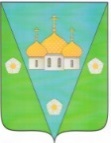 АДМИНИСТРАЦИЯМУНИЦИПАЛЬНОЕ ОБРАЗОВАНИЕ «ЗАОСТРОВСКОЕ»      ПОСТАНОВЛЕНИЕ   15 ноября 2019 г.                                                                                                                                № 165ад. Большое Анисимово Об основных направлениях бюджетной политики на территории муниципального образования «Заостровское» и основных направлениях налоговой политики на территории муниципального образования «Заостровское» на 2020 год и на среднесрочную перспективуВ соответствии со статьей 172 Бюджетного кодекса Российской Федерации, Положением «О бюджетном устройстве и бюджетном процессе в муниципальном образовании «Заостровское», утвержденного решением муниципального Совета от 30.08.2017 № 25, распоряжением администрации МО «Приморский муниципальный район» от 01.06.2018 №1331р «О разработке прогноза социально-экономического развития муниципального образования «Приморский муниципальный район» на 2019-2021 годы, проекта бюджета муниципального образования «Заостровское» на 2020 год, администрация муниципального образования ПОСТАНОВЛЯЕТ:1. Утвердить прилагаемые основные направления бюджетной и налоговой политики на территории муниципального образования «Заостровское» на 2020 год и на среднесрочную перспективу.2. Администрации муниципального образования «Заостровское» руководствоваться основными направлениями бюджетной политики и основными направлениями налоговой политики при формировании бюджета муниципального образования «Заостровское» на 2020 год.3. Настоящее постановление вступает в силу со дня его подписания.4. Опубликовать настоящее постановление в официальном печатном издании «Информационный Вестник МО «Заостровское».Глава муниципального образования                                                А. К. АлимовУтвержденыпостановлениемадминистрации муниципальногообразования «Заостровское»от 15 ноября 2019 года №165аОСНОВНЫЕ НАПРАВЛЕНИЯбюджетной и налоговой политики на территории муниципального образования «Заостровское» на 2020 год и на среднесрочную перспективуОсновные направления бюджетной политики на территории муниципального образования «Заостровское» на 2020 год и на среднесрочную перспективу (далее – бюджетная политика) разработаны в соответствии со статьей 172 Бюджетного кодекса Российской Федерации, Положением «О бюджетном устройстве и бюджетном процессе в муниципальном образовании «Заостровское», утвержденного решением муниципального Совета от 30 августа 2017 года№ 25.I. Цели и задачи бюджетной политики Политика расходования бюджетных средств в муниципальном образовании «Заостровское» в 2020 году и среднесрочной перспективе должна быть направлена на достижение национальных целей и стратегических задач, установленных Указом Президента Российской Федерации от 7 мая 2018 года № 204 «О национальных целях и стратегических задачах развития Российской Федерации на период 2024 года», документами стратегического планирования Архангельской области и Приморского района, муниципального образования «Заостровское».Необходимым условием решения поставленных задач является реализация мер по обеспечению устойчивости и сбалансированности бюджетной системы, повышению эффективности бюджетных расходов.В этих целях будет продолжено применение мер, направленных на развитие доходной базы муниципального образования «Заостровское», концентрацию имеющихся ресурсов на приоритетных направлениях социально-экономического развития муниципального образования «Заостровское», ограничение размера дефицита местного бюджета.Для обеспечения достоверности бюджетных показателей в основу бюджетного планирования будет положен базовый вариант прогноза социально-экономического развития муниципального образования «Заостровское».Решение задач социально-экономического развития будет осуществляться в рамках реализации муниципальных программ муниципального образования «Заостровское».Источники финансового обеспечения муниципальных программ должны соответствовать параметрам местного бюджета на 2020 год и на среднесрочную перспективу.Необходимо продолжить реализацию ранее поставленных задач:- ограничение роста не первоочередных расходов местного бюджета и их оптимизация, минимизация просроченной кредиторской задолженности местного бюджета и недопущение кредиторской задолженности по заработной плате и социальным выплатам;- использование внутренних резервов муниципального сектора (исключение низкоэффективных, избыточных расходов бюджета, оптимизация расходов на органы управления и учреждений за счет устранения дублирующих функций, расширения электронного взаимодействия в бюджетном процессе);- совершенствование системы закупок для муниципальных нужд, в том числе путем обеспечения контроля обоснованности закупок, начальных (максимальных) цен контрактов, комплектности приобретаемого товара, его технических характеристик, а также проведения централизованных закупок;- развитие системы финансового контроля, направленного на предотвращение бюджетных нарушений и повышение эффективности расходов (в особенности, расходов на предоставление в соответствии со ст.78 Бюджетного кодекса Российской Федерации субсидий юридическим лицам, индивидуальным предпринимателям, а также расходов на строительство и ремонт объектов муниципальной собственности);- повышение эффективности использования бюджетных средств и муниципального имущества муниципального образования, продажи и сдачи в аренду;- поддержка малого и среднего предпринимательства;- привлечение средств федерального и областного бюджетов в рамках государственных программ Российской Федерации, Архангельской области, областной адресной инвестиционной программы;- совершенствование межбюджетных отношений;- повышение эффективности процессов прогнозирования и исполнения местного бюджета путем совершенствования методологии разработки и реализации муниципальных программ, повышения качества их разработки и реализации, совершенствования механизма контроля за их выполнением, повышения ответственности исполнителей и их заинтересованности в достижении наилучших результатов в рамках ограниченных финансовых ресурсов, повышение качества финансового менеджмента на всех стадиях бюджетного процесса.II. Приоритеты политики расходования бюджетных средствПланирование и расходование бюджетных ассигнований органами местного самоуправления и органами местной администрации должно осуществляться исходя из следующих приоритетов:- сохранение достигнутых в 2019 году индикаторов повышения оплаты труда отдельных категорий работников согласно указам Президента Российской Федерации, с учетом проведения предусмотренных в отраслевых «дорожных картах» мероприятий по оптимизации расходов;- повышение уровня минимального размера оплаты труда до величины прожиточного минимума трудоспособного населения;- обеспечение исполнения социальных обязательств;недопущение образования просроченной кредиторской задолженности по принятым обязательствам, в первую очередь, по заработной плате 
и социальным выплатам;- соблюдение нормативов расходов на содержание органов местного самоуправления;- привлечение дополнительных финансовых ресурсов из других бюджетов бюджетной системы (в виде субсидий и иных межбюджетных трансфертов путем соблюдения условий софинансирования и участия в мероприятиях государственных программ.III. Совершенствование контроля за целевым и эффективнымиспользованием бюджетных средствБюджетная политика направлена на совершенствование внутреннего муниципального финансового контроля с целью его ориентации на повышение эффективности использования бюджетных средств.Основными направлениями бюджетной политики в области внутреннего муниципального финансового контроля являются:- повышение качества внутреннего финансового контроля и внутреннего финансового аудита главными распорядителями бюджетных средств, которые должны основываться на единых методологических подходах и быть нацелены на снижение доли неэффективных расходов и повышение уровня финансовой дисциплины;- организация деятельности по внутреннему финансовому контролю в соответствии с изменениями законодательства Российской Федерации и нормативных правовых актов;- обеспечение комплексного взаимодействия органов внешнего и внутреннего муниципального финансового контроля;- осуществление планирования контрольной деятельности исходя из приоритетности предметов и объектов контроля, направлений использования бюджетных средств, по которым наиболее вероятно наличие существенных финансовых нарушений;- усиление ответственности должностных лиц, допустивших нарушения требований законодательства Российской Федерации и нормативных правовых актов;- повышение прозрачности и открытости муниципальных финансов, в том числе за счет размещения в открытом доступе актуальной информации, связанной с формированием и исполнением местного бюджета, регулярной публикации в информационно-телекоммуникационной сети «Интернет».IV. Цели и задачи налоговой политикиОсновные направления бюджетной политики на территории муниципального образования «Заостровское» на 2020 год и на среднесрочную перспективу (далее – бюджетная политика) разработаны в соответствии со статьей 172 Бюджетного кодекса Российской Федерации, Положением «О бюджетном устройстве и бюджетном процессе в муниципальном образовании «Заостровское», утвержденного решением муниципальным Совета от 30 августа 2017 года № 25.Основной целью налоговой политики на 2020 год и среднесрочную перспективу остается обеспечение сбалансированности и устойчивости местного бюджета с учетом текущей экономической ситуации.Налоговая политика должна быть нацелена на увеличение доходного потенциала бюджета муниципального образования «Заостровское», сохранение социальной и финансовой стабильности, создание условий для устойчивого социально-экономического развития и строиться с учетом изменений законодательства Российской Федерации, Архангельской области при одновременной активизации работы органов государственной власти, органов местного самоуправления и территориальных подразделений федеральных органов исполнительной власти по изысканию дополнительных источников доходов местных бюджетов.Достижению целей должны способствовать следующие основные направления:-	осуществление контроля за своевременностью и полнотой перечисления в бюджетную систему налогов и неналоговых платежей; -	проведение мероприятий по выявлению, постановке на налоговый учет и привлечению к налогообложению иногородних субъектов предпринимательской деятельности, имеющих имущественные объекты и рабочие места на территории на территории муниципального образования, а также субъектов предпринимательской деятельности, использующих теневые схемы оплаты труда и привлекающих рабочую силу без надлежащего оформления трудовых отношений; -	продолжение практики работы комиссий по обеспечению доходов бюджета; проведение индивидуальной работы с должниками по платежам в бюджетную систему и взаимодействие с организациями по вопросу увеличения налогооблагаемой базы на территории на территории муниципального образования;-	взаимодействие органов местного самоуправления с налоговыми органами и другими администраторами доходов в целях повышения качества администрирования платежей и сокращения недоимки, усиление претензионно-исковой работы с неплательщиками и осуществление мер принудительного взыскания задолженности;-	проведение взвешенной политики в области предоставления налоговых льгот по местным налогам и специальным налоговым режимам;-	мониторинг муниципальных нормативных правовых актов органов местного самоуправления по местным налогам и специальным налоговым режимам с целью выработки рекомендаций по совершенствованию указанных актов и устранению нарушений, допускаемых органами местного самоуправления;-	мониторинг результатов введения на территории на территории муниципального образования налога на имущество физических лиц, продолжение работы, направленной на расширение налоговой базы по имущественным налогам путем выявления и включения в налогооблагаемую базу имущества и земельных участков, которые до настоящего времени не зарегистрированы или зарегистрированы с неполным отражением сведений, необходимых для исчисления налогов;-	повышение роли доходов от использования муниципального имущества;-	продолжение работы по инвентаризации и оптимизации имущества казны муниципального образования «Заостровское»;-	активизация работы по вовлечению в хозяйственный оборот или по приватизации неиспользуемых объектов недвижимости и земельных участков;-	содействие налоговым органам в продвижении информационных сервисов для налогоплательщиков.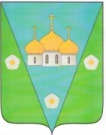 АДМИНИСТРАЦИЯ МУНИЦИПАЛЬНОГО ОБРАЗОВАНИЯ«ЗАОСТРОВСКОЕ»ПОСТАНОВЛЕНИЕ29 ноября 2019 года                                                                                                                     № 174                                                                      д. Большое Анисимово                                        Об установлении базовой ставки арендной платы за нежилые   здания и помещения на 2020 год             В соответствии со ст.5 Устава муниципального образования «Заостровское», Положением о порядке управления и распоряжения имуществом, находящимся в муниципальной собственности муниципального образования «Заостровское» и методикой определения размера арендной платы за аренду имущества, утвержденными решением муниципального Совета МО «Заостровское» от 05.10.2011г № 123, администрация муниципального образования ПОСТАНОВЛЯЕТ:Установить на 2020 год базовую ставку арендной платы за один квадратный метр в год за пользование муниципальным недвижимым имуществом (нежилые здания и помещения) в размере 1470 рубля 75 копеек, без учета налога на добавленную стоимость, в том числе в расчете на месяц – 122 рублей 56 копеек.Ввести в действие настоящее Постановление с 01 января 2020 года.Опубликовать настоящее Постановление в «Информационном Вестнике муниципального образования «Заостровское».Глава муниципального образования«Заостровское»                                                                                                   А.К.Алимов      АДМИНИСТРАЦИЯ МУНИЦИПАЛЬНОГО ОБРАЗОВАНИЯ«ЗАОСТРОВСКОЕ»ПОСТАНОВЛЕНИЕ03 декабря 2019 г.							               № 176                                              д. Большое АнисимовоОб утверждении  муниципальной программы по обеспечению пожарной безопасности   на     территории      муниципального   образования    «Заостровское» на 2020-2022 гг.В соответствии со статьей 179 Бюджетного Кодекса Российской Федерации, Федеральными Законами от 06.10.2003 года № 131-ФЗ «Об общих принципах организации местного самоуправления в  Российской Федерации»,  от 21.12.1994 года № 69-ФЗ «О пожарной безопасности»,  ст.63 Федерального  закона  от 22.07.2008 № 123 – ФЗ «Технический регламент о требованиях пожарной безопасности»  и в целях снижения рисков пожаров до социально приемлемого уровня, смягчения возможных их последствий, создания  эффективной   скоординированной  системы обеспечения пожарной безопасности,  администрация муниципального образования  ПОСТАНОВЛЯЕТ:         1. Утвердить прилагаемую муниципальную программу по обеспечению пожарной безопасности на территории      муниципального   образования    «Заостровское» на 2020-2022 гг.          2. Опубликовать данное постановление в информационном Вестнике и на официальном сайте администрации муниципального   образования    «Заостровское».         3. Контроль за исполнением настоящего постановления возложить на руководителя муниципального казенного учреждения муниципального образования «Заостровское» «Заостровский обслуживающий центр» Смолину Г.В.Глава муниципального образования					А.К. АлимовС Постановлением   ознакомлен___________________________Г.В. СмолинаАрхангельская область Приморский муниципальный районМУНИЦИПАЛЬНОЕ ОБРАЗОВАНИЕ«ЗАОСТРОВСКОЕ»ДОЛГОСРОЧНАЯ   ЦЕЛЕВАЯ ПРОГРАММА   ПО   ОБЕСПЕЧЕНИЮ ПОЖАРНОЙ   БЕЗОПАСНОСТИНА  ТЕРРИТОРИИ МО  «ЗАОСТРОВСКОЕ»НА   2020-2022 г.г.П А С П О Р Т     П Р О Г Р А М М Ы« ОБЕСПЕЧЕНИЕ ПОЖАРНОЙ БЕЗОПАСНОСТИ НА ТЕРРИТОРИИ МО «ЗАОСТРОВСКОЕ»Содержание проблемы и обоснование необходимости ее решения программным методомОбеспечение пожарной безопасности в современных условиях - одна из актуальных проблем, так как пожары, причиняя значительный материальный ущерб и унося человеческие жизни, являются одним из  существенных факторов, дестабилизирующих социально - экономическую обстановку в обществе. Негативная тенденция снижения уровня безопасности населения при чрезвычайных ситуациях и  происшествиях природного и техногенного характера, отмечаемая в последнее время  в целом по Российской Федерации, естественным образом находит отражение  и в нашем сельском поселении. Так в период с 2016 по 2019 год включительно на территории МО «Заостровское» произошел 21 пожар (в период с 2013 по 2016 год – 49 пожаров): возгорание  домов, погребов, гаражей, автотранспорта. Погибло на пожарах 0 человека. Основная доля пожаров пришлась на объекты частного жилого фонда. Основными причинами возникновения пожаров явились неосторожное обращение с огнем, в том числе курение, нарушение правил устройства и эксплуатации отопительных печей, электрооборудования. Подавляющая часть населения не имеет четкого представления о реальной опасности пожаров, система мер по противопожарной пропаганде и обучению населения недостаточно эффективна. В результате для большинства граждан пожар представляется маловероятным событием, игнорируются простейшие противопожарные требования, и как следствие, основная доля пожаров происходит по причине неосторожного обращения с огнем, нарушения правил пожарной безопасности при обращении с отопительными приборами и неправильной технической эксплуатации электроприборов.Анализ причин, от которых возникают пожары, убедительно показывает, что предупредить их возможно, путем качественного проведения противопожарной пропаганды и агитации, направленных на создание необходимых стереотипов в сознании граждан.Для преодоления негативных тенденций в деле организации борьбы с пожарами необходимы целенаправленные, скоординированные действия органов местного самоуправления, предприятий, организаций и самих граждан.Только целевой, программный подход к решению выше обозначенных проблем позволит реально снизить общее количество пожаров, травмированных и погибших на них людей и значительно сократить материальный ущерб, наносимый пожарами.Поэтому применение программно-целевого метода позволит обеспечить комплексное урегулирование наиболее острых и проблемных вопросов и системное развитие инфраструктуры обеспечения пожарной безопасности на основе:определения целей, задач, состава и структуры мероприятий и запланированных результатов;концентрации ресурсов по реализации мероприятий, соответствующих приоритетным целям и задачам в сфере обеспечения пожарной безопасности.повышения результативности муниципальных инвестиций, использования материальных и финансовых ресурсов.Цели и задачиОсновной целью Программы является создание  необходимых условий для обеспечения пожарной безопасности на территории муниципального образования «Заостровское», защищенности граждан, организаций от пожаров, предупреждения и смягчения их последствий, а также повышение степени готовности всех сил и средств для тушения пожаров.Для достижения поставленной цели и защиты жизни и здоровья граждан необходимо в рамках реализации данной Программы решить следующие задачи:         обеспечить надлежащее состояние источников противопожарного водоснабжения;          обеспечить беспрепятственный проезд пожарной техники к месту пожара;          организовать обучение мерам пожарной безопасности граждан;         проводить пропаганду пожарно-технических знаний;                      Целевые показатели программы "Пожарная безопасность на период до 2022 года" Ресурсное обеспечение программыФинансирование мероприятий программы осуществляется за счет бюджета поселения. Общий объем финансирования  360,0 тыс.рублей.5.Механизм реализации программы	Заказчиком программы является администрация муниципального образования «Заостровское». Она же осуществляет руководство и проводит  мероприятия по реализации программы. Разрабатывает и принимает нормативно-правовые акты, необходимые для полной реализации программы и старается эффективно использовать финансовые ресурсы программы. В программу включаются мероприятия по ремонтным работам, профилактической деятельности, организации функционирования пожарных водоемов на территории. Создание системы оповещения и пожарной сигнализации. Организация управления и контроль за ходом реализации программыУправление реализацией Программы и общий контроль над ходом ее исполнения осуществляет администрация муниципального образования «Заостровское», которая имеет право по данным систематического контроля и с учетом выделенных на реализацию программных мероприятий финансовых средств ежегодно готовить предложения с уточнением целевых показателей, состава исполнителей и затрат по программным мероприятиям.Оценка социально-экономической эффективности программыВ результате проводимых мероприятий по реализации Программы ожидается:         поступательное снижение общего количества пожаров и гибели людей;         ликвидация пожаров в короткие сроки без наступления тяжких последствий;         снижение числа травмированных и пострадавших людей на пожарах в результате правильных действий при обнаружении пожаров и эвакуации;         повышение уровня пожарной безопасности и обеспечение оптимального реагирования на угрозы возникновения пожаров со стороны населения;         снижение размеров общего материального ущерба, нанесенного пожарами;         участие общественности в профилактических мероприятиях по предупреждению пожаров и гибели людей.АДМИНИСТРАЦИЯ МУНИЦИПАЛЬНОГО ОБРАЗОВАНИЯ«ЗАОСТРОВСКОЕ»РАСПОРЯЖЕНИЕ15 ноября 2019 года                                                                                                № 64д. Большое АнисимовоОб утверждении среднесрочного финансового плана муниципального образования «Заостровское» на 2020- 2022 годыВ соответствии с Порядком разработки среднесрочного финансового плана муниципального образования «Заостровское», утвержденным постановлением администрации от 02.04.2009г № № 15:1. Утвердить среднесрочный финансовый план муниципального образования «Заостровское» на 2020-2022 годы.Глава муниципального образования                                            	        А.К.АлимовАДМИНИСТРАЦИЯ МУНИЦИПАЛЬНОГО ОБРАЗОВАНИЯ«ЗАОСТРОВСКОЕ»РАСПОРЯЖЕНИЕ02  декабря   2019 года          	                                        	                                     № 67          О прогнозе социально-экономического развития муниципального образования «Заостровское» на 2020-2022 годыВ соответствии с пунктом 1 статьи 169, статьями 172 и 173 Бюджетного кодекса Российской Федерации, с Положением «О бюджетном устройстве и бюджетном процессе в муниципальном образовании «Заостровское», утвержденным Решением Совета депутатов муниципального образования «Заостровское» от 30.08.2017г.№25:   Одобрить прилагаемый прогноз социально-экономического развития муниципального образования «Заостровское» на 2020-2022 годы. Руководствоваться показателями прогноза социально-экономического развития муниципального образования «Заостровское на 2020-2022 годы при определении задач социально-экономического развития муниципального образования на плановый период до 2022 года и подготовке муниципальных программ муниципального образования «Заостровское». Руководствоваться основными показателями «базового» варианта прогноза социально-экономического развития муниципального образования «Заостровское» на 2020-2022 годы. для составления проекта бюджета муниципального образования «Заостровское» на 2020 год и плановый период 2021 и 2022 годов.  Опубликовать настоящее распоряжение в «Вестнике муниципального образования «Заостровское»».5.     Настоящее распоряжение вступает в силу со дня его подписания.Глава муниципального образования			                                              А.К. АлимовР А З Д Е Л   IVОфициальные сообщения и материалы, в том числе информационного характерамуниципального Совета и администрацииМО «Заостровское» ПРОЕКТАРХАНГЕЛЬСКАЯ ОБЛАСТЬПРИМОРСКИЙ МУНИЦИПАЛЬНЫЙ РАЙОНМУНИЦИПАЛЬНОЕ ОБРАЗОВАНИЕ «ЗАОСТРОВСКОЕ»МУНИЦИПАЛЬНЫЙ СОВЕТ ЧЕТВЕРТОГО СОЗЫВА________________________ ОЧЕРЕДНАЯ СЕССИЯРЕШЕНИЕ__ декабря 2019 года                                                                                                            № ____О бюджете муниципального образования «Заостровское» на 2020 годВ соответствии с Бюджетным кодексом Российской Федерации, Положением «О бюджетном устройстве и бюджетном процессе в муниципальном образовании «Заостровское», утвержденным решением муниципального Совета муниципального образования «Заостровское» от 30.08.2017г № 25 муниципальный Совет Р Е Ш А Е Т:Статья 1.Утвердить следующие характеристики бюджета муниципального образования «Заостровское» (далее – бюджет поселения) на 2020год:прогнозируемый общий объем доходов бюджета поселения в сумме 15 705,7 тыс. рублей;общий объем расходов бюджета поселения в сумме 15 705,7 тыс. рублей;дефицит бюджета поселения в сумме 0 тыс. рублей.Статья 2. Установить, что доходы бюджета поселения, поступающие в 2020 году, формируются за счет:1) федеральных и региональных налогов, сборов и пошлин, в том числе, предусмотренных специальными налоговыми режимами, местных налогов и сборов (в части задолженности и перерасчетов по отмененным налогам, сборам и иным обязательным платежам), неналоговых доходов, поступающих от плательщиков на территории МО «Заостровское» в соответствии с нормативами, установленным законодательными актами Российской Федерации, субъекта Российской Федерации и муниципального района;2) безвозмездных поступлений.Статья 3.Утвердить перечень главных администраторов доходов бюджета поселения согласно Приложению № 1 к настоящему Решению.2. Утвердить перечень главных администраторов источников финансирования дефицита бюджета поселения согласно Приложению № 2 к настоящему Решению.3. Предоставить право администрации муниципального образования «Заостровское» (далее по тексту - администрация муниципального образования) в случае изменения состава и (или) функций главных администраторов доходов бюджета поселения или главных администраторов источников финансирования дефицита бюджета поселения, а также изменения принципов назначения и присвоения, структуры кодов классификации доходов бюджетов РФ и классификации источников финансирования дефицитов, вносить соответствующие изменения в состав главных администраторов и закрепленные за ними коды классификации доходов бюджетов РФ или классификации источников финансирования дефицитов бюджетов с последующим внесением изменений в настоящее Решение.Статья 4.Утвердить прогнозируемые доходы бюджета поселения на 2020 год согласно Приложению № 3 к настоящему Решению.Статья 5.Утвердить источники финансирования дефицита бюджета поселения на 2020 год согласно Приложению № 4 к настоящему Решению.Разрешить администрации муниципального образования направлять на покрытие временных кассовых разрывов, возникающих в ходе исполнения бюджета поселения, остатки средств бюджета поселения, сложившиеся на 1 января 2020 года.Статья 6.Утвердить ведомственную структуру расходов бюджета поселения на 2020 год согласно Приложению № 5 к настоящему Решению. Утвердить распределение отдельных видов расходов бюджета поселения на 2020 года в разрезе ведомственной структуры расходов согласно Приложению № 6 к настоящему Решению.Утвердить распределение бюджетных ассигнований по разделам и подразделам классификации расходов бюджетов на 2020 год согласно Приложению № 7 к настоящему Решению.Утвердить объем бюджетных ассигнований на 2020 год, направляемых на исполнение публичных нормативных обязательств, согласно Приложению № 8 к настоящему Решению.Статья 7.В соответствии со статьей 142.5 Бюджетного кодекса РФ установить случаи предоставления иных межбюджетных трансфертов бюджету Приморского муниципального района: 1). на передачу администрации МО «Приморский муниципальный район» отдельных полномочий администрации МО «Заостровское» на осуществление внешнего муниципального финансового контроля в целях реализации пункта 2 статьи 265 и статьи 264.4 Бюджетного кодекса Российской Федерации.2. Установить, что межбюджетные трансферты, предусмотренные пунктом 1 настоящей статьи, предоставляются бюджету муниципального района в порядке согласно Приложению № 9 к настоящему Решению.3. Установить, что межбюджетные трансферты, предусмотренные пунктом 1 настоящей статьи, предоставляются бюджету муниципального района в объемах согласно Приложению № 10 к настоящему решению.Статья 8.1.	Утвердить объем межбюджетных трансфертов, получаемых от других бюджетов бюджетной системы Российской Федерации в 2020 году, в сумме 5 171,7 тыс. рублей.2.	Установить, что безвозмездные поступления в бюджет поселения от физических и юридических лиц, международных организаций, в том числе добровольные пожертвования, направляются на цели, указанные при их перечислении.Статья 9.	1. Установить особенности исполнения бюджета поселения в 2020 году в соответствии с пунктом 3 статьи 217 Бюджетного кодекса РФ, когда администрация муниципального образования вправе внести изменения в показатели сводной бюджетной росписи бюджета поселения на 2020 год без внесения изменений в настоящее Решение:	1) в случае приведения кодов бюджетной классификации расходов и источников внутреннего финансирования дефицита бюджета поселения в соответствие с бюджетной классификацией РФ;	2) в случае уточнения источников внутреннего финансирования дефицита бюджета поселения, в том числе в части изменения остатков на счетах по учету средств бюджета;2. Установить, что окончательно уточненные объемы бюджетных ассигнований предоставляются в муниципальный Совет муниципального образования «Заостровское» одновременно с отчетом об исполнении бюджета поселения за 2020 год.Статья 10.Зарезервировать в составе расходов бюджета поселения по разделу «Общегосударственные вопросы» средства на 2020 год в сумме 10,0 тыс. рублей на погашение кредиторской задолженности и 10,0 тыс. рублей на исполнение судебных актов, предусматривающих обращение взыскания на средства бюджета муниципального образования «Заостровское».Установить, что внесение изменений в сводную бюджетную роспись бюджета поселения на 2020 год по случаям, указанным в настоящей статье осуществляется на основании правовых актов администрации муниципального образования «Заостровское».Установить, что средства, предусмотренные пунктом 1 настоящей статьи, предоставляются и расходуются в соответствии с Порядком, утвержденным администрацией муниципального образования «Заостровское».Статья 11.1. Установить верхний предел муниципального внутреннего долга муниципального образования «Заостровское» на 1 января 2021 года по долговым обязательствам в сумме 0,0 тыс. рублей, в том числе верхний предел по муниципальным гарантиям 0,0 тыс. рублей.2. Установить предельный объем муниципального долга на 2020 год в сумме 0,0 тыс. рублей.3. Не осуществлять муниципальных внутренних заимствований.4. Не предоставлять в 2020 году муниципальных гарантий. Статья 12.Установить, что кассовое обслуживание исполнения бюджета поселения осуществляется органами Федерального казначейства на основании соглашения и на безвозмездной основе.Статья 13.Утвердить объем резервного фонда местной администрации на 2020 год в размере 10.0 тыс. рублей.Статья 14.Настоящее Решение вступает в силу с 1 января 2020 года.Статья 15.Опубликовать настоящее Решение в официальном печатном издании муниципального образования «Информационный Вестник МО «Заостровское» и на официальном сайте администрации муниципального образования «Заостровское» https://zaostrovskoe.ru/.Глава муниципального образования						А. К. АлимовИздатель: Администрация муниципального образования «Заостровское»Адрес издателя: 163515, Архангельская область, Приморский район, д. Большое Анисимово, ул. 60 лет Октября, д. 20Телефон: + 7(8182) 25-42-20mo-zaostr@yandex.ruТираж 5 экземпляровБЕСПЛАТНООГЛАВЛЕНИЕОГЛАВЛЕНИЕОГЛАВЛЕНИЕОГЛАВЛЕНИЕОГЛАВЛЕНИЕ№п/пДата№                                   Наименование№ стр.Раздел I. Решения муниципального Совета МО «Заостровское» не нормативного характераРаздел I. Решения муниципального Совета МО «Заостровское» не нормативного характераРаздел I. Решения муниципального Совета МО «Заостровское» не нормативного характераРаздел I. Решения муниципального Совета МО «Заостровское» не нормативного характера3104.12.201978О составе секретариата двадцать девятой внеочередной сессии муниципального Совета   муниципального образования «Заостровское»4204.12.201979О повестке дня   двадцать  девятой  внеочередной сессии муниципального Совета четвертого созыва муниципального образования «Заостровское»5Раздел II. Решения муниципального Совета МО «Заостровское»нормативного характераРаздел II. Решения муниципального Совета МО «Заостровское»нормативного характераРаздел II. Решения муниципального Совета МО «Заостровское»нормативного характераРаздел II. Решения муниципального Совета МО «Заостровское»нормативного характера6104.12.201990О внесении изменений и дополнений в Устав муниципального образования «Заостровское» 7204.12.201991О внесении изменений и дополнений в Правила благоустройства территории муниципального образования «Заостровское»9304.12.201992Об определении мест, предназначенных для выгула домашнихживотных в населенных пунктах, расположенных на территориимуниципального образования «Заостровское» 13404.12.201993О внесении изменений в решение Муниципального Совета № 141 от 27.06.2016 года  «Об утверждении Порядка назначения ежемесячной доплаты к страховой пенсии лицам, замещавшим муниципальные должности и должности муниципальной службы в муниципальном образовании «Заостровское»15504.12.201994О внесении изменений в решение Совета депутатов № 78 от 25.10.2007 года «Об утверждении положения о звании «Почетный гражданин муниципального образования «Заостровское»17Раздел III. Постановления и распоряжения администрации муниципального образования «Заостровское»Раздел III. Постановления и распоряжения администрации муниципального образования «Заостровское»Раздел III. Постановления и распоряжения администрации муниципального образования «Заостровское»Раздел III. Постановления и распоряжения администрации муниципального образования «Заостровское»19ПОСТАНОВЛЕНИЯПОСТАНОВЛЕНИЯПОСТАНОВЛЕНИЯПОСТАНОВЛЕНИЯ115.11.2019165аОб основных направлениях бюджетной политики на территории муниципального образования «Заостровское» и основных направлениях налоговой политики на территории муниципального образования «Заостровское» на 2020 год и на среднесрочную перспективу20229.11.2019174Об установлении базовой ставки арендной платы за нежилые    здания и помещения на 2020 год 24303.12.2019176Об утверждении  муниципальной программы по обеспечению пожарной безопасности   на     территории      муниципального   образования    «Заостровское» на 2020-2022 гг25РАСПОРЯЖЕНИЯРАСПОРЯЖЕНИЯРАСПОРЯЖЕНИЯРАСПОРЯЖЕНИЯРАСПОРЯЖЕНИЯ115.11.201964Об утверждении среднесрочного финансового плана муниципального образования «Заостровское» на 2020- 2022 годы 32202.02.201967О прогнозе социально-экономического развития муниципального образования «Заостровское» на 2020-2022 годы 36Раздел IV. Официальные сообщения и материалы, в том числе информационного характера муниципального Совета и администрации МО «Заостровское»Раздел IV. Официальные сообщения и материалы, в том числе информационного характера муниципального Совета и администрации МО «Заостровское»Раздел IV. Официальные сообщения и материалы, в том числе информационного характера муниципального Совета и администрации МО «Заостровское»Раздел IV. Официальные сообщения и материалы, в том числе информационного характера муниципального Совета и администрации МО «Заостровское»371Проект решения «О бюджете муниципального образования «Заостровское» на 2020 год»38п/пНазвание населенного пункта Места для выгула домашних животных1пос. ЛуговойТерритория расположенная вдоль региональной автодороги подъезд к пос. Луговой 80 метров и от дома №1А 100 метров2дер. Большое Анисимово ул.60 лет Октябрятерритория между зданием Заостровской больницы и региональной автодорогой «Подъезд к дер. Рикасово», вдоль подъезда на территорию больницы 1. Основание для разработкиПри разработке данной программы использованы основные положения Федеральной целевой программы, утвержденной Постановлением Правительства РФ от 29.12.2007 г. № 972, ФЗ «О пожарной безопасности (№ 69-ФЗ от 21.12.1994 года с изменениями Федеральным законом от 18.10.2007 года № 230-ФЗ), приказа МЧС России от 26.02.2008 № 86. ФЗ от 06.10.2003 г. № 131 «Об общих принципах организации местного самоуправления в Российской Федерации»;Устав МО «Заостровское»,Постановление Главы МО «Заостровское»2. Заказчик программыАдминистрация МО «Заостровское»3. Разработчики программыРуководитель МКУ «Заостровский обслуживающий центр».Бухгалтерия  МО «Заостровское»4. ЦелиНа территории МО «Заостровское» :- снижение рисков пожаров до социально приемлемого уровня,  и смягчение возможных их последствий;- создать эффективную скоординированную систему обеспечения пожарной безопасности. 5. Задачи-Обеспечения пожарной безопасности жилых зданий и зданий с массовым пребыванием людей-создание системы оснащения населенных пунктов пожарными водоемами-разработка и реализация мероприятий, направленных на соблюдение населением правил пожарной безопасности предупреждения социальных и экологических последствий.6. Сроки и этапы реализации программы2020-2022 годы7. Перечень основных мероприятийДля реализации Программы необходимо осуществить комплекс мероприятий по следующим направлениям:- Ремонтные работы и практические меры на сохранность имущества- Реализация мероприятий, направленных на соблюдение правил пожарной безопасности населением.- Совершенствование нормативно-правовой базы8.Исполнители программыМКУ «Заостровский обслуживающий центр»Администрация МО «Заостровское» 9. Объемы и источники финансирования программыОбщий объем финансирования  360 т.руб.Средства МО  2020 года  120 тыс.рубСредства МО  2021 года  120 тыс.рубСредства МО  2022 года  120 тыс.руб10. Ожидаемые результатыСнижение пожаров  на территории до социально приемлемого уровня11. Система организации контроля   за исполнением программыСовет депутатов, в форме квартального отчета администрация  МО «Заостровское»Целевые показатели программыБазовый 2019 год2020год2021 год2022год1.Снижение по отношению к показателю 2019 года (базовый):количества зарегистрированных пожаров (в единицах)21количества погибших людей (ед. человек)-количества населения получившего травмы (ед. человек)-экономического ущерба (млн. рублей)-2.Снижение количества населенных пунктов, в которых не обеспечивается требуемый уровень пожарной безопасности, (в единицах)-Источник финансированияВсего на 2020-2022 годыВ том числе:В том числе:В том числе:Источник финансированияВсего на 2020-2022 годы2020 год2021 год2022 годБюджет МО «Заостровское»Привлеченные средства360120120120в том числе:научно-исследовательские иопытно-конструкторские работыкапитальные вложенияпрочие нуждыВсегоНаименование мероприятийНаименование мероприятийСроки исполненияСроки исполненияобъемы финансированияобъемы финансированияобъемы финансированияИсточники финансированияисполнитель1. Ремонтные работы и практические меры по содержанию имущества1. Ремонтные работы и практические меры по содержанию имущества1. Ремонтные работы и практические меры по содержанию имущества1. Ремонтные работы и практические меры по содержанию имущества1. Ремонтные работы и практические меры по содержанию имущества1. Ремонтные работы и практические меры по содержанию имущества1. Ремонтные работы и практические меры по содержанию имущества1. Ремонтные работы и практические меры по содержанию имущества1.Оборудование и ремонт пожарных водоемов (работы по укреплению настила, дна и стен; герметизация швов, закачка воды в резервуар)1.Оборудование и ремонт пожарных водоемов (работы по укреплению настила, дна и стен; герметизация швов, закачка воды в резервуар)1.Оборудование и ремонт пожарных водоемов (работы по укреплению настила, дна и стен; герметизация швов, закачка воды в резервуар)В течении 2 и 3-го кв. 2020г. и ежегодноВ течении 2 и 3-го кв. 2020г. и ежегодно15,0 тыс. руб15,0 тыс. рубМестный бюджетМКУ «ЗОЦ»1.2. Выполнение огнезащитной обработки деревянных конструкций зданий гаража и администрации1.2. Выполнение огнезащитной обработки деревянных конструкций зданий гаража и администрации1.2. Выполнение огнезащитной обработки деревянных конструкций зданий гаража и администрации2 кв.2020 иежегодно2 кв.2020 иежегодно12,0 тыс.руб.12,0 тыс.руб.Местный бюджетМКУ «ЗОЦ»Пожарные прорубиПожарные прорубиПожарные прорубиПожарные прорубиПожарные прорубиПожарные прорубиПожарные прорубиПожарные проруби1.3. Ремонт, установка и обслуживание пожарных прорубей в количестве  15 шт. в деревнях:-д.Малое Анисимово-1 шт.                     1-д.Нижнее Ладино -2шт.                          1-д.Верхнее Ладино- 2 шт.                        2-д.Кипарово- 1шт.                                     1-д.Пуново  -2 шт.                                      2-д.Перхачево-1 шт.                                   1-д.Кырласово- 1 шт-д.Лянецкое -1 шт.                                    1  -д.Малое Бурдуково-1 шт                         1-д.Большое Бурдуково 1 шт                      1   -д.Усть-Заостровка-1 шт.                         1-д.Малое Тойнокурье -1шт.                      1-д.Глинник 1 шт.                                        11.3. Ремонт, установка и обслуживание пожарных прорубей в количестве  15 шт. в деревнях:-д.Малое Анисимово-1 шт.                     1-д.Нижнее Ладино -2шт.                          1-д.Верхнее Ладино- 2 шт.                        2-д.Кипарово- 1шт.                                     1-д.Пуново  -2 шт.                                      2-д.Перхачево-1 шт.                                   1-д.Кырласово- 1 шт-д.Лянецкое -1 шт.                                    1  -д.Малое Бурдуково-1 шт                         1-д.Большое Бурдуково 1 шт                      1   -д.Усть-Заостровка-1 шт.                         1-д.Малое Тойнокурье -1шт.                      1-д.Глинник 1 шт.                                        11.3. Ремонт, установка и обслуживание пожарных прорубей в количестве  15 шт. в деревнях:-д.Малое Анисимово-1 шт.                     1-д.Нижнее Ладино -2шт.                          1-д.Верхнее Ладино- 2 шт.                        2-д.Кипарово- 1шт.                                     1-д.Пуново  -2 шт.                                      2-д.Перхачево-1 шт.                                   1-д.Кырласово- 1 шт-д.Лянецкое -1 шт.                                    1  -д.Малое Бурдуково-1 шт                         1-д.Большое Бурдуково 1 шт                      1   -д.Усть-Заостровка-1 шт.                         1-д.Малое Тойнокурье -1шт.                      1-д.Глинник 1 шт.                                        1IV кв.2020 и каждого года IV кв.2020 и каждого года IV кв.2020 и каждого года 22,3 тыс.руб.Местный бюджетМКУ «ЗОЦ»1.4. Расчистка дорог, ведущих к пожарным водоемам1.4. Расчистка дорог, ведущих к пожарным водоемам1.4. Расчистка дорог, ведущих к пожарным водоемамзимний период 2020г иежегоднозимний период 2020г иежегоднозимний период 2020г иежегодно30,0 тыс.рубМестный бюджетМКУ «ЗОЦ»1.5 Установка, ревизия и ремонт освещения подъездов к пожарным водоемам1.5 Установка, ревизия и ремонт освещения подъездов к пожарным водоемам1.5 Установка, ревизия и ремонт освещения подъездов к пожарным водоемам3 квартал 2020г. иежегодно3 квартал 2020г. иежегодно3 квартал 2020г. иежегодно17,7 тыс руб.Местный бюджетМКУ «ЗОЦ»1.6.Аренда транспортного средства для отсыпки подъездов к пожарным водоемам1.6.Аренда транспортного средства для отсыпки подъездов к пожарным водоемам1.6.Аренда транспортного средства для отсыпки подъездов к пожарным водоемам20,0 тыс.руб.Местный бюджетМКУ «ЗОЦ»1.7.  Обеспечение населенных пунктов на территории муниципального образования «Заостровское» пожарными мотопомпами    1.7.  Обеспечение населенных пунктов на территории муниципального образования «Заостровское» пожарными мотопомпами    1.7.  Обеспечение населенных пунктов на территории муниципального образования «Заостровское» пожарными мотопомпами    В течении 2021 годаВ течении 2021 годаВ течении 2021 года30 тыс.руб.Местный бюджетАдминистрация1.8. Приобретение мотобура для содержания пожарных прорубей    1.8. Приобретение мотобура для содержания пожарных прорубей    1.8. Приобретение мотобура для содержания пожарных прорубей    4 кв.2021 – 1 кв. 2022 г  4 кв.2021 – 1 кв. 2022 г  4 кв.2021 – 1 кв. 2022 г  20,0 тыс.руб.Местный бюджетАдминистрация1.9. Приобретение горюче-смазочных материалов для работы оборудования (бензопилы, мотокосы, мотобура, автомашины   1.9. Приобретение горюче-смазочных материалов для работы оборудования (бензопилы, мотокосы, мотобура, автомашины   1.9. Приобретение горюче-смазочных материалов для работы оборудования (бензопилы, мотокосы, мотобура, автомашины   2021 год.2021 год.2021 год.8,0 тыс.руб.Местный бюджетАдминистрация1.10. Замена электрооборудования складского помещения в здании гаража  1.10. Замена электрооборудования складского помещения в здании гаража  1.10. Замена электрооборудования складского помещения в здании гаража   2022 год. 2022 год. 2022 год.13,0 тыс.рубМестный бюджетАдминистрация1.11. Обследование и ремонт пожарных водоемов- у дома 3 и 2а- у начальной школы1.11. Обследование и ремонт пожарных водоемов- у дома 3 и 2а- у начальной школы1.11. Обследование и ремонт пожарных водоемов- у дома 3 и 2а- у начальной школы2021 год2022 год2021 год2022 год2021 год2022 год60,0 тыс.руб.60,0 тыс.руб.Местный бюджетАдминистрация2. Реализация мероприятий, направленных на соблюдение правил пожарной безопасности населением. 2. Реализация мероприятий, направленных на соблюдение правил пожарной безопасности населением. 2. Реализация мероприятий, направленных на соблюдение правил пожарной безопасности населением. 2. Реализация мероприятий, направленных на соблюдение правил пожарной безопасности населением. 2. Реализация мероприятий, направленных на соблюдение правил пожарной безопасности населением. 2.1. Обучение  2 человек   по программе пожарно-технического минимума с целью проведения  противопожарных инструктажей с населением 1 кв.2020г и ежегодно3,0 тыс.руб.3,0 тыс.руб.Администрация2.2. Проведение инструктажа по соблюдению правил пожарной безопасностиежегодноАдминистрация 2.3. Изготовление памяток о мерах профилактики пожарной безопасности ежегодно2,0 тыс.руб2,0 тыс.рубАдминистрация2.4 Изготовление указателей со светоотражающим покрытием для обозначения пожарных водоемовежегодно5,0 тыс.руб.5,0 тыс.руб.Администрация3. Совершенствование нормативно-правовой базы3. Совершенствование нормативно-правовой базы3. Совершенствование нормативно-правовой базы3. Совершенствование нормативно-правовой базы3. Совершенствование нормативно-правовой базы3.1. Актуализировать инструкции о мерах пожарной безопасности для зданий и сооружений  находящихся в собственности администрации МО1 кв. 2020 годаГлава МО «Заостровское»Руководитель МКУ «ЗОЦ»Глава МО «Заостровское»Руководитель МКУ «ЗОЦ»3.2. Проведение учебы с работниками администрации  по соблюдению правил пожарной безопасностиежегодноГлава МО «Заостровское»Руководитель МКУ «ЗОЦ»Глава МО «Заостровское»Руководитель МКУ «ЗОЦ»4. Пожарная сигнализация4. Пожарная сигнализация4. Пожарная сигнализация4. Пожарная сигнализация4. Пожарная сигнализация4.1.У пожарных водоемов в населенных пунктах муниципального образования, а также по направлению движения к ним  установить  соответствующие указатели (объемные со светильником  или плоские, выполненные с использованием  светоотражающих покрытий).ежегодно.2 тыс.руб.Администрация Администрация 4.2.Приобретение и установка пожарной  сигнализации (извещателей, ревунов) в жилых помещениях, где проживают неблагополучные многодетные семьи 1000руб./шт.2021 год 7,1 тыс. руб.Администрация Администрация УТВЕРЖДЕНО:
Распоряжением администрации МО «Заостровское» от  15.11.2019г № 64 УТВЕРЖДЕНО:
Распоряжением администрации МО «Заостровское» от  15.11.2019г № 64 УТВЕРЖДЕНО:
Распоряжением администрации МО «Заостровское» от  15.11.2019г № 64 УТВЕРЖДЕНО:
Распоряжением администрации МО «Заостровское» от  15.11.2019г № 64 УТВЕРЖДЕНО:
Распоряжением администрации МО «Заостровское» от  15.11.2019г № 64 УТВЕРЖДЕНО:
Распоряжением администрации МО «Заостровское» от  15.11.2019г № 64 УТВЕРЖДЕНО:
Распоряжением администрации МО «Заостровское» от  15.11.2019г № 64 УТВЕРЖДЕНО:
Распоряжением администрации МО «Заостровское» от  15.11.2019г № 64 УТВЕРЖДЕНО:
Распоряжением администрации МО «Заостровское» от  15.11.2019г № 64 УТВЕРЖДЕНО:
Распоряжением администрации МО «Заостровское» от  15.11.2019г № 64 УТВЕРЖДЕНО:
Распоряжением администрации МО «Заостровское» от  15.11.2019г № 64 УТВЕРЖДЕНО:
Распоряжением администрации МО «Заостровское» от  15.11.2019г № 64 
Среднесрочный финансовый план
муниципального образования «Заостровское»
на  2020 – 2022 годы
Среднесрочный финансовый план
муниципального образования «Заостровское»
на  2020 – 2022 годы
Среднесрочный финансовый план
муниципального образования «Заостровское»
на  2020 – 2022 годы
Среднесрочный финансовый план
муниципального образования «Заостровское»
на  2020 – 2022 годы
Среднесрочный финансовый план
муниципального образования «Заостровское»
на  2020 – 2022 годы
Среднесрочный финансовый план
муниципального образования «Заостровское»
на  2020 – 2022 годы
Среднесрочный финансовый план
муниципального образования «Заостровское»
на  2020 – 2022 годы
Среднесрочный финансовый план
муниципального образования «Заостровское»
на  2020 – 2022 годы
Среднесрочный финансовый план
муниципального образования «Заостровское»
на  2020 – 2022 годы
Среднесрочный финансовый план
муниципального образования «Заостровское»
на  2020 – 2022 годы
Среднесрочный финансовый план
муниципального образования «Заостровское»
на  2020 – 2022 годы
Среднесрочный финансовый план
муниципального образования «Заостровское»
на  2020 – 2022 годы
Среднесрочный финансовый план
муниципального образования «Заостровское»
на  2020 – 2022 годы
Среднесрочный финансовый план
муниципального образования «Заостровское»
на  2020 – 2022 годы
Среднесрочный финансовый план
муниципального образования «Заостровское»
на  2020 – 2022 годыI. Основные параметры среднесрочного финансового плана I. Основные параметры среднесрочного финансового плана I. Основные параметры среднесрочного финансового плана I. Основные параметры среднесрочного финансового плана I. Основные параметры среднесрочного финансового плана I. Основные параметры среднесрочного финансового плана (тыс. рублей)(тыс. рублей)ПоказателиОтчетный 2018 годТекущий 2019 год (план)Очередной  2020 финансовый годПлановый периодПлановый периодПоказателиОтчетный 2018 годТекущий 2019 год (план)Очередной  2020 финансовый год2021г2022гА12345Местный бюджет1. Доходы всего, 12253,915663,115705,716037,516533,3в том числе:собственные доходы6007,99423,3105341085011176межбюджетные трансферты6246,06239,85171,75187,55357,3из них:
дотации на выравнивание бюджетной обеспеченности поселений385,9400,3412,0329,6329,6дотации по обеспечению сбалансированности бюджетов425,00002. Расходы - всего15642,518022,115705,716037,516533,33. Дефицит (-), профицит (+)-3388,6-2359000Источники финансирования дефицита-3388,6-2359000бюджетные кредиты, полученные от бюджетов других уровней (сальдо)кредиты, полученные от кредитных организаций (сальдо)изменение остатков средств на счетах по учету средств местного бюджета-3388,6-2359000прочиеВерхний предел муниципального долга  (на конец финансового года)Дефицит (-), профицит (+)II. Распределение объемов бюджетных ассигнований по                                                                                                                          разделам, подразделам и видам расходов классификации расходов бюджетовII. Распределение объемов бюджетных ассигнований по                                                                                                                          разделам, подразделам и видам расходов классификации расходов бюджетовII. Распределение объемов бюджетных ассигнований по                                                                                                                          разделам, подразделам и видам расходов классификации расходов бюджетовII. Распределение объемов бюджетных ассигнований по                                                                                                                          разделам, подразделам и видам расходов классификации расходов бюджетовII. Распределение объемов бюджетных ассигнований по                                                                                                                          разделам, подразделам и видам расходов классификации расходов бюджетовII. Распределение объемов бюджетных ассигнований по                                                                                                                          разделам, подразделам и видам расходов классификации расходов бюджетовII. Распределение объемов бюджетных ассигнований по                                                                                                                          разделам, подразделам и видам расходов классификации расходов бюджетовII. Распределение объемов бюджетных ассигнований по                                                                                                                          разделам, подразделам и видам расходов классификации расходов бюджетовII. Распределение объемов бюджетных ассигнований по                                                                                                                          разделам, подразделам и видам расходов классификации расходов бюджетовII. Распределение объемов бюджетных ассигнований по                                                                                                                          разделам, подразделам и видам расходов классификации расходов бюджетовII. Распределение объемов бюджетных ассигнований по                                                                                                                          разделам, подразделам и видам расходов классификации расходов бюджетовII. Распределение объемов бюджетных ассигнований по                                                                                                                          разделам, подразделам и видам расходов классификации расходов бюджетовII. Распределение объемов бюджетных ассигнований по                                                                                                                          разделам, подразделам и видам расходов классификации расходов бюджетовII. Распределение объемов бюджетных ассигнований по                                                                                                                          разделам, подразделам и видам расходов классификации расходов бюджетовII. Распределение объемов бюджетных ассигнований по                                                                                                                          разделам, подразделам и видам расходов классификации расходов бюджетовII. Распределение объемов бюджетных ассигнований по                                                                                                                          разделам, подразделам и видам расходов классификации расходов бюджетовII. Распределение объемов бюджетных ассигнований по                                                                                                                          разделам, подразделам и видам расходов классификации расходов бюджетовII. Распределение объемов бюджетных ассигнований по                                                                                                                          разделам, подразделам и видам расходов классификации расходов бюджетов(тыс. рублей)(тыс. рублей)НаименованиеГлаваРазделПодразделЦелевая статьяВид расходовОчередной финансовый 2019 годПлановый периодПлановый периодНаименованиеГлаваРазделПодразделЦелевая статьяВид расходовОчередной финансовый 2019 год2020г2021гА12345678Глава муниципального образования30301024010040010120959918918Депутаты представительного органа муниципального образования30301034120040010120758080Аппарат администрации муниципального образования303010442100000001202 2782 1842 184Аппарат администрации муниципального образования30301044210000000240763791791Административная коммисия30301044310078680240636363Осуществлению внешнего муниципального финансового контроля 30301064350048990540445151Резервный фонд администрации муниципального образования "Заостровское"30301119010000000870101010МП «Профилактика правонарушений на  территории муниципального образования " Заостровское " на 2017-2019 годы»303011302000408102401400Иные выплаты по обязательствам муниципального образования30301134360000000850444Иные закупки товаров, работ и услуг для обеспечения государственных (муниципальных) нужд3030113436000000240941515Исполнение судебных актов3030113440000020083015820820Исполнение судебных актов303011344000002008505500Уплата налога на имущество организаций и транспортного налога303011391000450008501077Иные бюджетные ассигнования30301139200042010870101010Резервные средства30301139200042020870101010Осуществление первичного воинского учета 30302034110051180120354366367Осуществление первичного воинского учета 30302034110051180240172222Обеспечение пожарной безопасности3030310030004072024099120120Обеспечение дорожной деятельности 3030409471004910024019800Обеспечение дорожной деятельности 303040947100882102401 5931 6811 681Обеспечение дорожной деятельности 3030409050000000024081400Расходы на обеспечение деятельности муниципальных казенных учреждений303041247000402001102 8593 0093 009Расходы на обеспечение деятельности муниципальных казенных учреждений30304124700040200240298272272Мероприятия в области жилищного хозяйства303050149100000002407861 2121 212Коммунальное хозяйство303050252000000002403 8571 2801 280МП "Формирование современной городской среды МО "Заостровское" на 2018-2021 годы"3030503050000000024023600Уличное освещение303050353100461102401 1811 3081 308Организация и содержание мест захоронения30305035330000000240186246246Прочие мероприятия по благоустройству30305035340000002404981 0841 084Непрограмные расходы в сфере окружающей среды303060561000000002404934141Непрограмные расходы в области культуры 30308047600000000240602020Молодежная политика 30307077000000000240202020Пенсионное обеспечение30310018100030100320293939Социальная политика30310068100000000310334Социальная политика30310068100000000320334Массовый спорт30311028200000000240202020Межбюджетные трансферты общего характера303140391000995005401400III. Нормативы отчислений от налоговых доходов в бюджеты поселенийIII. Нормативы отчислений от налоговых доходов в бюджеты поселенийIII. Нормативы отчислений от налоговых доходов в бюджеты поселенийIII. Нормативы отчислений от налоговых доходов в бюджеты поселенийIII. Нормативы отчислений от налоговых доходов в бюджеты поселений(в процентах)(в процентах)Наименование налога (сбора)Очередной 2020 финансовый годОчередной 2020 финансовый годПлановый период2021 год2022 годМуници-Муници-Муници-пальныйПоселениепальныйПоселениепальныйПоселениерайонрайонрайонА123456НДФЛ222ЕСХН353535Налог на имущество физических лицНалог на имущество физических лиц100100100ПРОЕКТПриложение № 3                                                                                   к Решению "О бюджете муниципального                            образования "Заостровское" на 2020 год" Приложение № 3                                                                                   к Решению "О бюджете муниципального                            образования "Заостровское" на 2020 год" Приложение № 3                                                                                   к Решению "О бюджете муниципального                            образования "Заостровское" на 2020 год" Приложение № 3                                                                                   к Решению "О бюджете муниципального                            образования "Заостровское" на 2020 год" Приложение № 3                                                                                   к Решению "О бюджете муниципального                            образования "Заостровское" на 2020 год" Приложение № 3                                                                                   к Решению "О бюджете муниципального                            образования "Заостровское" на 2020 год" Прогнозируемый общий объем доходов бюджета поселения на 2020 годПрогнозируемый общий объем доходов бюджета поселения на 2020 годПрогнозируемый общий объем доходов бюджета поселения на 2020 годтыс. рублейНаименование доходовКод  бюджетной классификацииСумма123НАЛОГОВЫЕ И НЕНАЛОГОВЫЕ ДОХОДЫ000 100 00000 00 0000 00010 534,0Налоги на прибыль, доходы000 101 00000 00 0000 000321,0Налог на доходы физических лиц000 101 02000 01 0000 110321,0Налоги на имущество000 106 00000 00 0000 0007 616,0Налог на имущество физических лиц000 106 01000 00 0000 1101 603,0Земельный налог000 106 06000 00 0000 1106 013,0Налоги на совокупный доход000 105 00000 00 0000 0002,0Единый сельскохозяйственный налог000 105 03000 01 0000 1102,0Доходы от использования имущества, находящегося в государственной и муниципальной собственности000 111 00000 00 0000 0002 537,0Доходы от сдачи в аренду имущества, находящегося в оперативном управлении органов управления сельских поселений и созданных ими учреждений000 111 05035 10 0000 12014,0Доходы от сдачи в аренду имущества, составляющего казну сельских поселений (за исключением земельных участков)000 111 05075 10 0000 1201 874,0Прочие поступления от использования имущества, находящегося в собственности сельских поселений (за исключением имущества муниципальных бюджетных и автономных учреждений, а также имущества муниципальных унитарных предприятий, в том числе казенных)  000 111 09045 10 0001 120649,0Штрафы, санкции, возмещение ущерба000 116 00000 00 0000 00010,0Административные штрафы, установленные законами субъектов Российской Федерации об административных правонарушениях000 116 02000 02 0000 14010,0Прочие неналоговые доходы000 117 00000 00 0000 00048,0Прочие неналоговые доходы бюджетов сельских поселений000 117 05000 00 0000 18048,0БЕЗВОЗМЕЗДНЫЕ ПОСТУПЛЕНИЯ ОТ ДРУГИХ БЮДЖЕТОВ БЮДЖЕТНОЙ СИСТЕМЫ РОССИЙСКОЙ ФЕДЕРАЦИИ000 200 00000 00 0000 0005 171,7БЕЗВОЗМЕЗДНЫЕ ПОСТУПЛЕНИЯ ОТ ДРУГИХ БЮДЖЕТОВ БЮДЖЕТНОЙ СИСТЕМЫ РОССИЙСКОЙ ФЕДЕРАЦИИ000 202 00000 00 0000 000412,0Дотации бюджетам бюджетной системы Российской Федерации000 202 10000 00 0000 150412,0Дотации бюджетам сельских поселений на выравнивание бюджетной обеспеченности из бюджета субъекта Российской Федерации000 202 15001 10 0000 150412,0Субвенции бюджетам бюджетной системы Российской Федерации000 202 30000 00 0000 150450,4Субвенции бюджетам сельских поселений на осуществление первичного воинского учета на территориях, где отсутствуют военные комиссариаты000 202 35118 10 0000 150387,9Субвенции бюджетам сельских поселений на выполнение передаваемых полномочий субъектов Российской Федерации000 202 30024 10 0000 15062,5Иные межбюджетные трансферты000 202 40000 00 0000 1504 309,3Межбюджетные трансферты, передаваемые бюджетам муниципальных образований на осуществление части полномочий по решению вопросов местного значения в соответствии с заключенными соглашениями000 202 40014 10 0000 1504 309,3в том числе:иные межбюджетные трансферты бюджетам сельских поселений на осуществление части полномочий по решению вопросов местного значения в соответствии с заключенными соглашениями в целях материально-технического и организационного обеспечения деятельностих1 512,7иные межбюджетные трансферты бюджетам сельских поселений в соответствии с заключенными соглашениями, на поддержание жилищно-коммунальной отрасли сельских поселений, включая расходы по сбору и транспортированию твердых коммунальных отходов и содержание мест захороненийх1 075,5иные межбюджетные трансферты бюджетам сельских поселений на содержание контейнерных площадокх40,5иные межбюджетные трансферты на осуществление части полномочий по решению вопросов местного значения в соответствии с заключенными соглашениями в целях финансового обеспечения дорожной деятельности в отношении автомобильных дорог местного значения в границах населенных пунктов поселений за счет бюджетных ассигнований муниципального дорожного фондах1 680,6ВСЕГО ДОХОДОВх15 705,7ПРОЕКТПриложение № 7                                           к Решению муниципального Совета  "О бюджете муниципального образования "Заостровское" на 2020 год"Приложение № 7                                           к Решению муниципального Совета  "О бюджете муниципального образования "Заостровское" на 2020 год"Приложение № 7                                           к Решению муниципального Совета  "О бюджете муниципального образования "Заостровское" на 2020 год"Приложение № 7                                           к Решению муниципального Совета  "О бюджете муниципального образования "Заостровское" на 2020 год"Приложение № 7                                           к Решению муниципального Совета  "О бюджете муниципального образования "Заостровское" на 2020 год"Приложение № 7                                           к Решению муниципального Совета  "О бюджете муниципального образования "Заостровское" на 2020 год"Приложение № 7                                           к Решению муниципального Совета  "О бюджете муниципального образования "Заостровское" на 2020 год"Приложение № 7                                           к Решению муниципального Совета  "О бюджете муниципального образования "Заостровское" на 2020 год"Приложение № 7                                           к Решению муниципального Совета  "О бюджете муниципального образования "Заостровское" на 2020 год"           Распределение бюджетных ассигнований по разделам, подразделам,                                     классификации расходов бюджетов за 2020 год           Распределение бюджетных ассигнований по разделам, подразделам,                                     классификации расходов бюджетов за 2020 год           Распределение бюджетных ассигнований по разделам, подразделам,                                     классификации расходов бюджетов за 2020 год           Распределение бюджетных ассигнований по разделам, подразделам,                                     классификации расходов бюджетов за 2020 год           Распределение бюджетных ассигнований по разделам, подразделам,                                     классификации расходов бюджетов за 2020 год           Распределение бюджетных ассигнований по разделам, подразделам,                                     классификации расходов бюджетов за 2020 год           Распределение бюджетных ассигнований по разделам, подразделам,                                     классификации расходов бюджетов за 2020 год           Распределение бюджетных ассигнований по разделам, подразделам,                                     классификации расходов бюджетов за 2020 годтыс. рублейНаименование раздела, подразделаРаздел, подразделРаздел, подразделСуммаНаименование раздела, подразделаРаздел, подразделРаздел, подразделСумма1223ОБЩЕГОСУДАРСТВЕННЫЕ ВОПРОСЫ010001004 961,9Функционирование высшего должностного лица субъекта    РФ и муниципального образования01020102918,0Функционирование законодательных (представительных)  органов государственной власти и представительных органов муниципальных образований0103010380,0Функционирование правительства РФ, высших исполнительных органов государственной власти субъектов РФ, местных администраций010401043 036,8Обеспечение деятельности финансовых, налоговых и таможенных органов и органов финансового надзора0106010651,2Резервные фонды местных администраций0111011110,0Другие общегосударственные вопросы01130113865,9НАЦИОНАЛЬНАЯ ОБОРОНА02000200387,9Мобилизационная и вневойсковая подготовка02030203387,9НАЦИОНАЛЬНАЯ БЕЗОПАСНОСТЬ И ПРАВООХРАНИТЕЛЬНАЯ ДЕЯТЕЛЬНОСТЬ03000300120,0Обеспечение пожарной безопасности03100310120,0НАЦИОНАЛЬНАЯ ЭКОНОМИКА040004004 961,3Дорожное хозяйство (дорожные фонды)040904091 680,6Другие вопросы в области национальной экономики041204123 280,7ЖИЛИЩНО-КОММУНАЛЬНОЕ ХОЗЯЙСТВО050005005 129,1Жилищное хозяйство050105011 245,0Коммунальное хозяйство050205021 280,0Благоустройство050305032 637,1ОХРАНА ОКРУЖАЮЩЕЙ СРЕДЫ0600060040,5Другие вопросы в области охраны окружающей среды0605060540,5КУЛЬТУРА, КИНЕМАТОГРАФИЯ0800080020,0Другие вопросы в области культуры, кинематографии 0804080420,0ОБРАЗОВАНИЕ0700070020,0Молодежная политика и оздоровление детей0707070720,0СОЦИАЛЬНАЯ ПОЛИТИКА1000100065,0Пенсионное обеспечение1001100139,0Другие вопросы в области социальной политики100610066,0ФИЗИЧЕСКАЯ КУЛЬТУРА И СПОРТ1100110020,0Массовый спорт1102110220,0 ИТОГО15 705,7